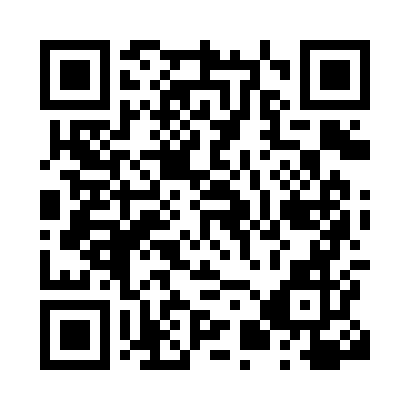 Prayer times for Lombez, FranceWed 1 May 2024 - Fri 31 May 2024High Latitude Method: Angle Based RulePrayer Calculation Method: Islamic Organisations Union of FranceAsar Calculation Method: ShafiPrayer times provided by https://www.salahtimes.comDateDayFajrSunriseDhuhrAsrMaghribIsha1Wed5:396:491:535:488:5910:092Thu5:376:471:535:489:0010:113Fri5:356:461:535:499:0110:124Sat5:346:451:535:499:0210:135Sun5:326:431:535:509:0310:156Mon5:306:421:535:509:0510:167Tue5:296:411:535:509:0610:188Wed5:276:391:535:519:0710:199Thu5:266:381:535:519:0810:2110Fri5:246:371:535:519:0910:2211Sat5:236:361:535:529:1010:2412Sun5:216:351:535:529:1110:2513Mon5:206:341:535:529:1210:2714Tue5:186:321:535:539:1410:2815Wed5:176:311:535:539:1510:2916Thu5:156:301:535:539:1610:3117Fri5:146:291:535:549:1710:3218Sat5:136:281:535:549:1810:3419Sun5:126:271:535:549:1910:3520Mon5:106:271:535:559:2010:3621Tue5:096:261:535:559:2110:3822Wed5:086:251:535:569:2210:3923Thu5:076:241:535:569:2310:4024Fri5:066:231:535:569:2410:4225Sat5:056:221:535:579:2510:4326Sun5:046:221:535:579:2610:4427Mon5:036:211:545:579:2710:4528Tue5:026:201:545:589:2710:4629Wed5:016:201:545:589:2810:4830Thu5:006:191:545:589:2910:4931Fri4:596:191:545:599:3010:50